ПРАВИТЕЛЬСТВО РОССИЙСКОЙ ФЕДЕРАЦИИПОСТАНОВЛЕНИЕот 29 декабря 2023 г. N 2398О ВНЕСЕНИИ ИЗМЕНЕНИЙВ ПОСТАНОВЛЕНИЕ ПРАВИТЕЛЬСТВА РОССИЙСКОЙ ФЕДЕРАЦИИОТ 25 ИЮНЯ 2021 Г. N 997Правительство Российской Федерации постановляет:1. Утвердить прилагаемые изменения, которые вносятся в Положение о федеральном государственном контроле (надзоре) в сфере образования, утвержденное постановлением Правительства Российской Федерации от 25 июня 2021 г. N 997 "Об утверждении Положения о федеральном государственном контроле (надзоре) в сфере образования" (Собрание законодательства Российской Федерации, 2021, N 27, ст. 5385).2. Настоящее постановление вступает в силу со дня его официального опубликования.Председатель ПравительстваРоссийской ФедерацииМ.МИШУСТИНУтвержденыпостановлением ПравительстваРоссийской Федерацииот 29 декабря 2023 г. N 2398ИЗМЕНЕНИЯ,КОТОРЫЕ ВНОСЯТСЯ В ПОЛОЖЕНИЕ О ФЕДЕРАЛЬНОМ ГОСУДАРСТВЕННОМКОНТРОЛЕ (НАДЗОРЕ) В СФЕРЕ ОБРАЗОВАНИЯ1. В подпункте "в" пункта 4 слово ", расположенных" исключить.2. Пункт 9 после слов "профилактического мероприятия" дополнить словами "в виде профилактического визита".3. Пункт 11 после слов "профилактические мероприятия" дополнить словами "в виде профилактического визита".4. Пункт 13 дополнить подпунктом "е" следующего содержания:"е) меры стимулирования добросовестности.".5. Дополнить пунктом 13(1) следующего содержания:"13(1). Профилактические мероприятия осуществляются должностными лицами в целях стимулирования добросовестного соблюдения контролируемыми лицами обязательных требований, установленных законодательством об образовании, в том числе лицензионных требований к образовательной деятельности и требований, установленных федеральными государственными образовательными стандартами, требований к выполнению аккредитационных показателей, требований по обеспечению доступности для инвалидов объектов социальной, инженерной и транспортной инфраструктур и предоставляемых услуг, и направлены на снижение риска нарушения прав человека на получение качественного образования, а также являются приоритетными по отношению к проведению контрольных (надзорных) мероприятий.".6. В пункте 15:а) в абзаце первом слова "30 апреля" заменить словами "1 марта";б) в абзаце втором слова "1 июня" заменить словами "15 марта".7. Пункт 18 изложить в следующей редакции:"18. Консультирование контролируемых лиц и их представителей осуществляется по вопросам, связанным с организацией и осуществлением государственного контроля (надзора), в том числе:а) по порядку проведения контрольных (надзорных) мероприятий;б) по периодичности проведения контрольных (надзорных) мероприятий;в) по порядку принятия решений по итогам контрольных (надзорных) мероприятий;г) по порядку обжалования решений контрольного (надзорного) органа в сфере образования;д) по перечню обязательных требований.".2. Пункт 22 изложить в следующей редакции:"22. Контрольный (надзорный) орган в сфере образования предусматривает проведение обязательных профилактических визитов в отношении:а) контролируемых лиц, получивших лицензию на осуществление образовательной деятельности, - в срок не позднее чем в течение одного года со дня получения права осуществления такой деятельности;б) контролируемых лиц, деятельность которых отнесена к категории высокого риска, - в срок не позднее одного года со дня принятия решения об отнесении объекта государственного контроля (надзора) к категории высокого риска в соответствии с пунктом 7 настоящего Положения;в) контролируемых лиц, получивших право на осуществление образовательной деятельности по новому для них уровню образования, виду образования и подвидам дополнительного образования согласно записи в реестре лицензий на осуществление образовательной деятельности, - в срок не позднее чем в течение одного года со дня получения права осуществления такой деятельности.".9. Дополнить пунктом 25(1) следующего содержания:"25(1). В целях мотивации контролируемых лиц к соблюдению обязательных требований контрольный (надзорный) орган в сфере образования проводит мероприятия, направленные на нематериальное поощрение добросовестных контролируемых лиц (меры стимулирования добросовестности).Оценка добросовестности контролируемого лица проводится контрольным (надзорным) органом в сфере образования ежегодно.К критериям добросовестности контролируемого лица относятся:выполнение контролируемым лицом аккредитационных показателей, установленных по результатам аккредитационного мониторинга, предусмотренного частью 3 статьи 97 Федерального закона "Об образовании в Российской Федерации";своевременность представления контролируемым лицом сведений в информационные системы в системе образования, предусмотренные частями 2 и 9 статьи 98 Федерального закона "Об образовании в Российской Федерации";выполнение контролируемым лицом не менее 100 процентов показателей мониторинга системы образования, проводимого контрольным (надзорным) органом в сфере образования.Информация об оценке добросовестности контролируемых лиц представляется контрольным (надзорным) органом в сфере образования посредством размещения на официальном сайте.Мера стимулирования добросовестности контролируемого лица, признанного соответствующим критерию добросовестности, осуществляется в виде понижения категории риска объекта контроля на одну категорию.Решение об изменении категории риска объекта контроля контролируемого лица, признанного соответствующим одновременно всем критериям добросовестности, принимается контрольным (надзорным) органом в сфере образования в течение 5 рабочих дней со дня размещения на официальном сайте информации об оценке добросовестности контролируемых лиц.".10. В абзацах втором и третьем пункта 37 слово "составляет" заменить словами "не может превышать".11. В пункте 38 слова "посредством почтовой связи (или) по электронной почте (при наличии)" заменить словами "в порядке, предусмотренном частью 4 статьи 21 Федерального закона "О государственном контроле (надзоре) и муниципальном контроле в Российской Федерации".12. Пункт 45 после слов "при проведении" дополнить словом "плановой".13. В приложении N 1 к указанному Положению:а) в пункте 1 раздела I слова ", имеющих государственную аккредитацию образовательной деятельности (за исключением образовательных программ дошкольного образования, основных программ профессионального обучения)," исключить;б) в разделе II:в пункте 2 слова "и (или) исполнения решений, принимаемых по результатам контрольных (надзорных) мероприятий," исключить;дополнить пунктом 3(1) следующего содержания:пункт 4 изложить в следующей редакции: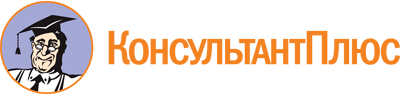 Постановление Правительства РФ от 29.12.2023 N 2398
"О внесении изменений в постановление Правительства Российской Федерации от 25 июня 2021 г. N 997"Документ предоставлен КонсультантПлюс

www.consultant.ru

Дата сохранения: 16.01.2024
 "3(1). Образовательная деятельность контролируемых лиц при несоблюдении аккредитационных показателей, выявленном по результатам аккредитационного мониторинга, в течение 3 лет, предшествующих дате принятия решения об отнесении объекта федерального государственного контроля (надзора) в сфере образования к определенной категории рискасредний риск";"4. Образовательная деятельность контролируемых лиц при одновременном наличии двух и более критериев вероятности несоблюдения обязательных требований, указанных в пунктах 2 - 3(1) настоящего документавысокий риск".